 проект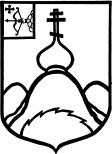 п. МаромицаО выражении согласия населения Маромицкого сельского поселения Опаринского района Кировской области на объединение Маромицкого сельского поселения  с Опаринским городским поселением, Альмежским  сельским поселением,  Вазюкским сельским поселением, Заринским сельским поселением, Речным сельским поселением, Стрельским сельским поселением, входящими в состав Опаринского муниципального района Кировской области и образование Опаринского муниципального округа Кировской области и внесение предложения об упразднении  административно-территориальной единицы Маромицкий сельский округ Опаринского района Кировской области
В соответствии с частью 3.1-1 статьи 13 Федерального закона                   от 06.10 2003 № 131-ФЗ «Об общих принципах организации местного самоуправления в Российской Федерации», статьями 12,13 Закона Кировской области от 02.12.2005 № 387-ЗО «Об административно-территориальном устройстве Кировской области», с учетом результатов публичных слушаний по проекту решения Маромицкой сельской Думы «О выражении согласия населения Маромицкого сельского поселения Опаринского района Кировской области на объединение Маромицкого сельского поселения  с Опаринским городским поселением, Альмежским  сельским поселением, Вазюкским сельским поселением, Заринским сельским поселением, Речным сельским поселением, Стрельским сельским поселением, входящими в состав Опаринского муниципального района Кировской области,  и образование Опаринского муниципального округа Кировской области и внесение предложения об упразднении  административно-территориальной единицы Маромицкий сельский округ Опаринского района Кировской области» от ____________2020 года,  руководствуясь Уставом муниципального образования Маромицкое сельское поселение Опаринского района Кировской области, Маромицкая  сельская Дума РЕШИЛА:1. Выразить согласие населения Маромицкого сельского поселения Опаринского района Кировской области на объединение Маромицкого сельского поселения с  Опаринским городским поселением, Альмежским  сельским поселением,  Вазюкским сельским поселением, Заринским сельским поселением, Речным сельским поселением, Стрельским сельским поселением, входящими в состав Опаринского муниципального района Кировской области и образование Опаринского муниципального округа Кировской области.2. Внести в Правительство Кировской области предложение 
об упразднении административно-территориальной единицы Маромицкий сельский округ Опаринского района Кировской области 
с административным центром в поселке Маромица.3. Обратиться с ходатайством в Правительство Кировской области 
о внесении в порядке законодательной инициативы на рассмотрение Законодательного Собрания Кировской области проекта Закона Кировской области о преобразовании муниципальных образований и изменении административно-территориального устройства в Опаринском районе Кировской области.4. Решение вступает в силу после его официального опубликования (обнародования).Председатель Маромицкой сельской Думы                                Н.А.ШубинаМАРОМИЦКАЯ СЕЛЬСКАЯ  ДУМА  ЧЕТВЕРТОГО СОЗЫВАРЕШЕНИЕ№